09.04.2020 «Развитие произвольного внимания»«Коррекция и развитие психомоторики и сенсорных процессов обучающихся с ОВЗ»Скоробогатов Вася 2 кл.Педагог-психолог:  Боярова Светлана Александровна.  Viber, Watsap:89233331050Время занятий:  четверг– 13.00ч.Ход занятия:-Вася, посмотри на картинку, видишь  каждой Бабе Яге присвоен номер, напиши под картинкой,  чья избушка нарисована (номер Бабы Яги) 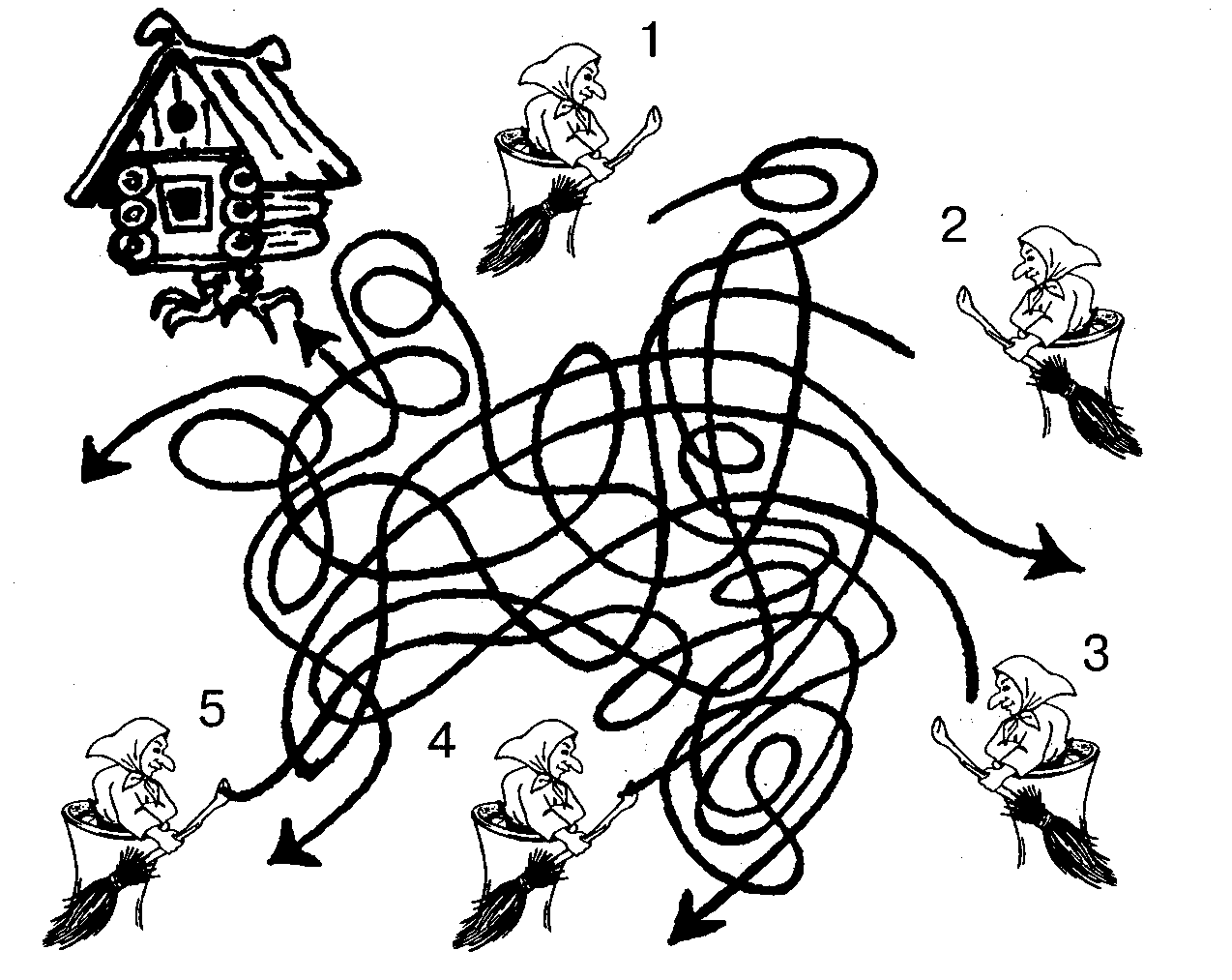 -Вася, посмотри на следующую картинку, чего там не хватает, дорисуй вторую половину, так чтобы получилось мордашка животного, подпиши под картинками, кто у тебя получился.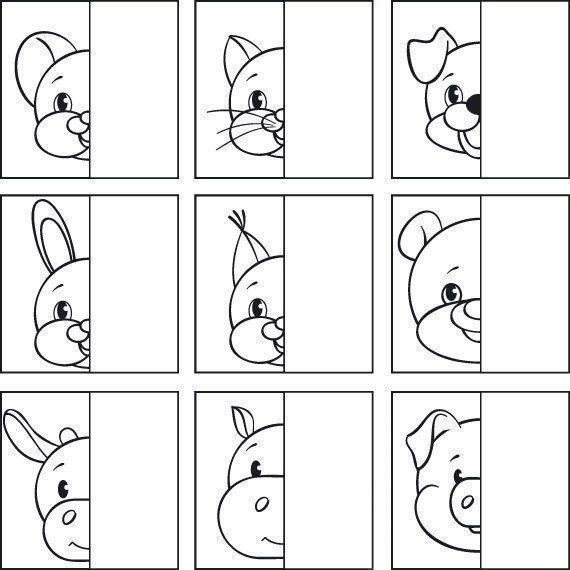 